Приложение 1 к Инструкции по электроснабжению и применению электрооборудования в проветриваемых ВМП тупиковых выработках шахт, опасных по газу (п. 2.6)СХЕМА ЭЛЕКТРОСНАБЖЕНИЯ И РАССТАНОВКИ ЭЛЕКТРООБОРУДОВАНИЯ ПРИ ПРОВЕДЕНИИ ВЫРАБОТКИ ДЛИНОЙ ДО 200 М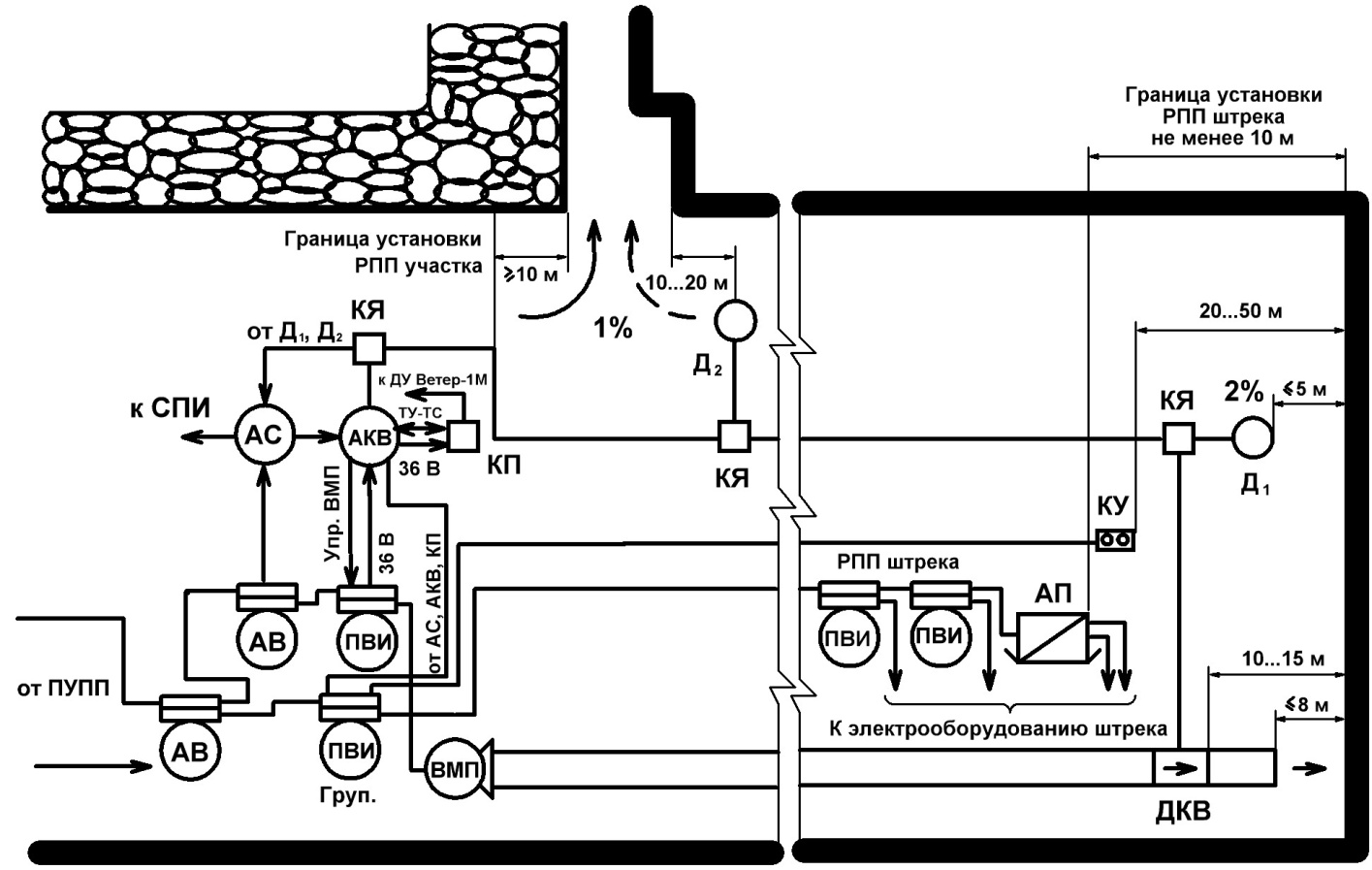 